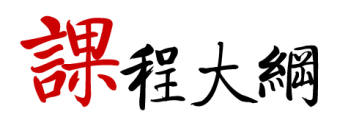 军令如山——打造无条件执行力培训时间： 2016年11月7日（上午9:00—12:00   下午13:30—16:30）培训地点： 天津和平区海光寺卫津路嘉利中心1106培训费用： RMB1800元/人（含教材、证书、午餐、咖啡、水果、茶点）课程收益： ☆增强团队凝聚力和执行效力 ☆学会应对团队成员动力偏差，加强执行力度 ☆如何让员工从优秀到卓越，提升忠诚度和敬业精神 ☆如何用高效执行方法来锻造向心力，用感恩的心做事 ☆如何领导、管理、执行、教练，做全方位的成功领袖 ☆激励团队士气、激发工作热情 ☆自我认知与职业规划，提升职业化水平课程大纲：  第一单元  执行力的心态和信念 一、问题的终结者 1、称职的需要： 2、负责任而不是抱怨和推卸：有担当 3、压事而不是挑事： 二、承诺誓死完成：决心 三、坚决服从，找方法不找借口 1、支持团队的决策 2、坚决服从上级的命令 心理根源挖掘：找借口是因为你不愿意 四、坚持原则 案例与情景演练： 五、岗位价值 1、好人品的三个标准： 2、工资构成：岗位价值 第二单元   高效执行力的底线 一、什么是底线 什么是底线？就是做不到这一点，就会死！ 最基本的做不到，其他一切都没有意义。 先保证底线结果，再考虑完美。 二、执行力的三个底线 1、恪尽职守，守好本职/主业： 2、常规工作挑不出毛病： 3、无低级错误： 第三单元   高效执行力的习惯 一、执行前的复述 参考资料：5W1H 二、锁定责任          1、一对一责任——千金重担众人挑，人人头上有指标！ 2、只出选择题，不出问答题 3、下达指令清晰，高效 三、商业人格 成年人逻辑：我不是小孩子了,我要履行自己的责任! 社会人心态：用社会标准看待公平，而不用“内部标准”攀比！ 经济人品格：追求自己经济利益，而不损害他人利益! 职业人精神：奉行价值交换，提供商业结果! 四、马上行动，全力以赴 五、爱上执行：痛苦+坚持=快乐 六、完成马上汇报 1、回报和汇报的区别： 2、别让领导猜：让领导心安 3、汇报方式多种：电话、短信、邮件、网上留言、定时不定时 4、简练方法： 七、如高提高执行效率 1、主次分明，抓重点 2、统筹规划，将月度任务分解到周、天 3、每周总结，改进，提升工作效率 第四单元   请给我结果 一、要功劳，不看苦劳 3个案例分析： 二、过程不代表结果 思考：上一天班公司就该给一天的钱么？ 工资是靠什么换来的？ 工资高低/合理晋升，靠什么来衡量？ 三、完成任务不等于执行 1、员工的困惑 2、什么是任务，什么是结果 案例分析 四、怎样做结果？ 三大原则：客户原则、交换原则、检查原则 五、做结果的两种思维：外包思维、果因思维 第五单元   制度执行力 一、制度执行力 1、设定目标 2、假设做不到？ 3、实施计划、措施 4、假设做不到？ 5、检查/监督机制 6、假设没用？ 7、奖惩 案例分析二、监督和检查制度化 过程检查：人们不会做你希望的、人们只会做你检查的；过程不检查，结果准抓瞎！ 